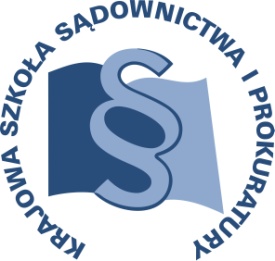 OSU-II.401.225.10.2017				Lublin, 12 czerwca 2018 r.K18/I/18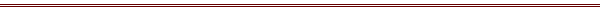 P R O G R A MSZKOLENIA DLA SĘDZIÓW i ASESORÓW SĄDOWYCH ORZEKAJĄCYCH W WYDZIAŁACH KARNYCH ORAZ PROKURATORÓW I ASESORÓW PROKURATURY z obszaru regionu/apelacji szczecińskiejTEMAT SZKOLENIA:„Wyrok łączny i kara łączna”DATA I MIEJSCE:05 września 2018 r.		Sąd Apelacyjny w Szczecinieul. Adama Mickiewicza 16371-165 Szczecinsala konferencyjna nr 212ORGANIZATOR:Krajowa Szkoła Sądownictwa i ProkuraturyOśrodek Szkolenia Ustawicznego i Współpracy Międzynarodowejul. Krakowskie Przedmieście 62, 20 - 076 Lublintel. 81 440 87 10OSOBY ODPOWIEDZIALNE ZE STRONY ORGANIZATORA:merytorycznie:				organizacyjnie:sędzia dr Janusz Konecki 			główny specjalista Monika Wolińskatel. 81 458 37 58 				tel. 81 458 37 49e-mail: j.konecki@kssip.gov.pl 		e-mail: m.wolinska@kssip.gov.pl WYKŁADOWCY:Dariusz Kala dr nauk prawnych, sędzia Sądu Najwyższego, wykładowca Krajowej Szkoły Sądownictwa i Prokuratury.Zajęcia prowadzone będą w formie seminarium z elementami warsztatowymi.PROGRAM SZCZEGÓŁOWYŚRODA			05 września 2018 r.9.00 – 11.15 	Zmodyfikowane warunki wymiaru kary łącznej i zasady wymiaru tej kary; warunkowe zawieszenie wykonania kary łącznej; dyrektywy wymiaru kary łącznej.	Prowadzenie – Dariusz Kala11.15 – 11.30		przerwa 11.30 – 13.00	Właściwość sądu w sprawie o wydanie wyroku łącznego i przebieg postępowania. 	Utrata mocy wyroku łącznego (problematyka art. 575 k.p.k.).	Kontrawencjonalizacja a konieczność wydania nowego wyroku łącznego.	Zaliczenia okresów rzeczywistego pozbawienia wolności na poczet kary łącznej. 	Przepisy intertemporalne i przejściowe a wyrok łączny.	Prowadzenie – Dariusz Kala13.00 – 13.30		przerwa13.30 – 15.45 	Kara łączna i wyrok łączny – rozwiązywanie kazusów. 	Prowadzenie – Dariusz KalaProgram szkolenia dostępny jest na Platformie Szkoleniowej KSSiP pod adresem:http://szkolenia.kssip.gov.pl/login/ oraz na stronie internetowej KSSiP pod adresem: www.kssip.gov.pl Zaświadczenie potwierdzające udział w szkoleniu generowane jest za pośrednictwem Platformy Szkoleniowej KSSiP. Warunkiem uzyskania zaświadczenia jest obecność na szkoleniu oraz uzupełnienie znajdującej się na Platformie Szkoleniowej 
anonimowej ankiety ewaluacyjnej (znajdującej się pod programem szkolenia) 
dostępnej w okresie 30 dni po zakończeniu szkolenia.Po uzupełnieniu ankiety zaświadczenie można pobrać i wydrukować z zakładki 
„moje zaświadczenia”.